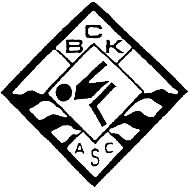      Buckie Amateur Swimming Club INVITE YOU TO BUCKIE PENTAQUA Saturday 22nd October 2022(under FINA and Scottish Swimming rules)at Buckie Swimming Pool and Fitness CentreLicence No L2/ND/057/OCT22MEET INFORMATION	PROGRAMME OF EVENTSSESSION 1EVENT 101    11-18 YEARS      BOYS 200IMEVENT 102    11-18 YEARS      GIRLS 200IMEVENT 103    11-18 YEARS      BOYS 200M FLYEVENT 104    11-18 YEARS      GIRLS 200M FLYEVENT 105    11-18 YEARS      BOYS 200M BACK STROKESESSION 2EVENT 201    11-18 YEARS        GIRLS 200 FREESTYLE EVENT 202    11-18 YEARS        BOYS 200M FREESTYLEEVENT 203    11-18 YEARS        GIRLS 200M BREAST STROKEEVENT 204    11-18 YEARS        BOYS 200M BREAST STROKEEVENT 205    11-18 YEARS        GIRLS 200M BACK STROKETechnical OfficialsPlease provide as many technical officials per session per club as possible. Please return this sheet to:  stobuckieasc@gmail.comClub Name & Code____________________________________________________________STO Contact Name & Tel No: ___________________________________________________Email: _______________________________________________________________________SUMMARY OF ENTRY AND SASA DECLARATIONENTRY SUMMARY……….   Individual girl swims @ £6.00         ……………….   Individual boy swims @ £6.00        ……….……….  Coach lunches @ £6 each 	      ……….	TOTAL ENCLOSED/BACS	   £  ….…….SASA DECLARATIONI confirm that all swimmers entered from ……………………………………………………………….. (club name) have paid their current SASA membership fees.Signed  ………………………………………………………………………..
Position in club  ………………………………………………………….Name and address of club contact for refunds:
…………………………………………………………………………..
…………………………………………………………………………..…………………………………………………………………………………………………………………………………………………………Contact telephone no:  …………………………………………………………………..Email address:  ………………………………………………………………………………..Pool Pool 25 Metres, 5 Lanes, Anti-turbulence ropes.25 Metres, 5 Lanes, Anti-turbulence ropes.SessionsSessionsSession One		Warm Up   08.30am   -   Start  09.35am  Session Two		Warm Up   1.30pm     -   Start  2.35pm   	    	(SUBJECT TO CHANGE IF NECESSARY)Session One		Warm Up   08.30am   -   Start  09.35am  Session Two		Warm Up   1.30pm     -   Start  2.35pm   	    	(SUBJECT TO CHANGE IF NECESSARY)EventsEvents200m Freestyle, Backstroke, Breaststroke, Butterfly, Individual Medley (Programme of events are attached below).All heats will be swum seeded by time with ages combined.All events are HDW.Over the top starts will be used where necessary.Heats may be restricted to run the meet within time limits as per District regulations.Buckie ASC reserve the right to run a slower heat for our own swimmers.HOT heats will take place to add some fun and excitement for our competitors.  These will be random and announced just before the race.  A prize will be given to the winner of that particular heat.200m Freestyle, Backstroke, Breaststroke, Butterfly, Individual Medley (Programme of events are attached below).All heats will be swum seeded by time with ages combined.All events are HDW.Over the top starts will be used where necessary.Heats may be restricted to run the meet within time limits as per District regulations.Buckie ASC reserve the right to run a slower heat for our own swimmers.HOT heats will take place to add some fun and excitement for our competitors.  These will be random and announced just before the race.  A prize will be given to the winner of that particular heat.AgeAgeAge on day of meet: 22nd October 2022.Age groups: 11/12, 13/14, 15/16, 17/18.Age on day of meet: 22nd October 2022.Age groups: 11/12, 13/14, 15/16, 17/18.EntriesAll swimmers must be registered with SASA and have paid their current fee, any entries received without membership numbers will be removed from the entry file.Please return entries and summary sheet to Val Reid – buckiemeetsec@gmail.com no later than Friday 30th September.A draft programme will be sent to clubs before the meet, clubs are responsible for checking this and getting in touch with any issues.£6.00 per swim. Only entries on Hy-tek Meet Manager files will be accepted.  Please download from District website or on request to Meet Secretary.Payments should be made along with submitting entry file.Cheques to be made payable to BUCKIE AMATEUR SWIMMING CLUB or bank transfer (preferred method)  Sort Code 80-22-60Account number 18052862.All swimmers must be registered with SASA and have paid their current fee, any entries received without membership numbers will be removed from the entry file.Please return entries and summary sheet to Val Reid – buckiemeetsec@gmail.com no later than Friday 30th September.A draft programme will be sent to clubs before the meet, clubs are responsible for checking this and getting in touch with any issues.£6.00 per swim. Only entries on Hy-tek Meet Manager files will be accepted.  Please download from District website or on request to Meet Secretary.Payments should be made along with submitting entry file.Cheques to be made payable to BUCKIE AMATEUR SWIMMING CLUB or bank transfer (preferred method)  Sort Code 80-22-60Account number 18052862.Consideration TimesThere are no consideration times for this meet but real times must be used.Please note that NT entries will NOT be accepted.There are no consideration times for this meet but real times must be used.Please note that NT entries will NOT be accepted.Withdrawals Withdrawals prior to the meet should be emailed to buckiemeetsec@gmail.com no later than 5pm Thursday 20th October. Withdrawals after this time will be picked up on the day of the meet.All details must be included on e-mail withdrawals i.e., Name, Event No, Stroke, SASA No. etc. Telephone withdrawals will not be accepted under any circumstances.Withdrawals on the day should be submitted on the withdrawal forms made available and should be presented to the Recorders desk at least 1 hour prior to the start of the appropriate session.Please note that anyone withdrawing on medical grounds, refunds will only be granted on production of a letter from a suitably qualified professional confirming withdrawal is recommended. The letter must be received within 7 days following the meet and should be dated no earlier than the closing date or later than 3 days from the date of the competition.Withdrawals prior to the meet should be emailed to buckiemeetsec@gmail.com no later than 5pm Thursday 20th October. Withdrawals after this time will be picked up on the day of the meet.All details must be included on e-mail withdrawals i.e., Name, Event No, Stroke, SASA No. etc. Telephone withdrawals will not be accepted under any circumstances.Withdrawals on the day should be submitted on the withdrawal forms made available and should be presented to the Recorders desk at least 1 hour prior to the start of the appropriate session.Please note that anyone withdrawing on medical grounds, refunds will only be granted on production of a letter from a suitably qualified professional confirming withdrawal is recommended. The letter must be received within 7 days following the meet and should be dated no earlier than the closing date or later than 3 days from the date of the competition.MarshallingReservesThere will be marshalling for heats. All swimmers must attend marshalling before their events and are advised to attend in good time. The start of a race will not be delayed for absent competitors and swimmers who have not presented themselves to the marshals prior to their heat.Reserves must marshall unless they have withdrawn.There will be marshalling for heats. All swimmers must attend marshalling before their events and are advised to attend in good time. The start of a race will not be delayed for absent competitors and swimmers who have not presented themselves to the marshals prior to their heat.Reserves must marshall unless they have withdrawn.MedalsThere will be medals for 1st ,2nd and 3rd in the relevant age groups.  These should be collected from the medal desk in the Reception area.Technical OfficialsWe would be very grateful for a list of Officials willing to help on the day. A completed Technical Officials sheet (attached below) should be sent to our STO Co-Ordinator by email to arrive no later than Saturday 8th October: stobuckieasc@gmail.com Judges and Timekeepers in training, who are requiring specific signatures, should make this clear in their request. Requests will be accommodated only if the Referee considers it practical. Additional NotesAll swimmers entered must have paid their SASA membership fee for the current year. Registration numbers must be shown on entry files. A Licence has been granted for this competition and accreditation will be applied for. All participants should adhere to the Scottish Swimming Code of Ethics, and relevant codes of conduct. The use of mobile phones or other devices capable of photography is not permitted at any time in the changing rooms, toilets or shower areas and they must be switched to silent in the spectating area/poolside. Poolside access will be limited to one Coach per 10 swimmers, with a maximum of 3 coaches at any one time. Lunches will be available for technical officials officiating in the morning session. Coaches lunches are available upon request at a charge of £6 per coach, please complete any lunches required on the attached summary sheet.Swimmers should wear shorts, t.shirt and poolside shoes in and around the pool area, including the reception area.The meet organisers and the facility management cannot be held responsible for items lost or damaged during the event. Seating areas will be allocated to each team. Teams are responsible for clearing their seating area of belongings, litter etc. before leaving at the end of the competition day. Teas and coffees will be available to buy from our small coffee shop.Photos/VideosPlease note that anyone wishing to use photographic equipment, including video cameras must complete the relevant form by scanning the QR code available in various areas of the pool.GALA CONVENORMrs Alana RobertsonEmail – galabuckieasc@gmail.comMEET SECRETARYMrs Valerie Reid, 13 Linn Avenue, Buckie AB56 1NHEmail – buckiemeetsec@gmail.comData ProtectionMeet Regulations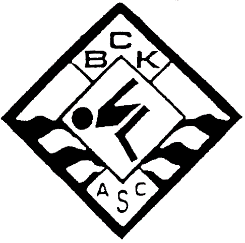 Buckie Amateur Swimming ClubNameDuty(eg T/K, J1 etc) Signature requiredYes/NoAdditional information re. signature required by trainee judges(IT,CIT)SessionsSessionsSessionsSessionsNameDuty(eg T/K, J1 etc) Signature requiredYes/NoAdditional information re. signature required by trainee judges(IT,CIT)12‘